Tarification 2023-2024 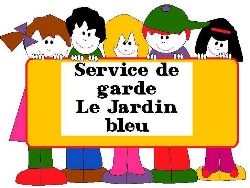 Service de garde le Jardin bleuLe service de garde est offert aux élèves qui fréquentent l’école primaire de la Grande-Vallée.  La tarification du service de garde et son application se basent sur les règlements sur les services de gardes mis en place par le ministère de l’éducation et les principes de base du Centre de services scolaire Portneuf. Lors des jours de classe :La tarification pouvant être exigée des parents diffère en fonction du nombre de périodes par jour auxquelles l’enfant est inscrit, parmi les périodes d’avant les classes, du midi et d’après les classes. Voici les différents types de fréquentation (tableau tiré du document des modifications réglementaires du ministère de l’éducation). NB : Le statut de régulier ou de sporadique est donné selon la fréquentation de l’élève, ce n’est pas un choix du parent. Tarification traiteur : Voir la tarification avec le traiteur : Aux délices du marché   Tarification journées pédagogiques : 15,75$ pour les frais de garde, plus les frais de sortie et d’activitéNB : Si votre enfant ne se présente pas à une journée à laquelle il est inscrit, vous devrez défrayer le coût du service. « Place réservée, place payée! »Impôt et reçus :Vers la fin du mois de février, vous recevrez les papiers nécessaires pour vos impôts.  Il est important de prendre le numéro de référence au-dessus de votre nom lorsque vous faites un paiement afin que les reçus soient effectués à la bonne personne. Il est également important de faire vos paiements en respectant les dates données afin de recevoir vos papiers à temps. Exemple 1 : Inscription pour une fréquentation « régulière » de 5 jours à 2 périodesExemple 2 : Inscription pour une fréquentation sporadique, 1 période par jourTableaux tirés du document « Modifications réglementaires concernant les services de garde en milieu scolaire » du gouvernement du QuébecPour plus d’informations, veuillez communiquer avec nous par courriel au jardin@cssportneuf.gouv.qc.ca ou au 418-337-7657 poste 2 pour Marguerite D’Youville et poste 4 pour St-JosephFréquentation « régulière »Fréquentation « sporadique »Fréquentation « de dépannage »1 à 5 jours par semaineL’élève est inscrit à plus d’une période par jour1 à 5 jours par semaineL’élève est inscrit à une période par jourBesoin ponctuel au cours de l’année scolaireAu moins une journée par semaineAu moins une journée par semaineUne journée ou plus par année, sur appelService de garde subventionnéService de garde non subventionnéService de garde non subventionnéTarif maximal : 9.20$ par jourMatin et midi : 9.20$Midi et soir : 9.20$Matin et soir : 9.20$Matin, midi et soir : 9.20$Tarif maximal : un maximum de 3$ multiplié par le nombre d’heures totales de la période offerte. Voici le tarif selon la durée : Matin 1 h 15: 3,80$Midi 1 h 30: 4,55$Soir 2 h 30: 7,60$Adopté au conseil d’établissement le 27 septembre 2022.Le tarif est le même que pour un élève sporadique. LUNDIMARDIMERCREDIJEUDIVENDREDIAvant les classesXXXXXMidiXXXXXAprès les classesTarification aux parentsUn maximum de 9.20 $Un maximum de 9.20 $Un maximum de 9.20$Un maximum de 9.20 $Un maximum de 9.20 $Subvention gouvernementaleOuiOuiOuiOuiOuiCrédit d’impôtapplicableNonNonNonNonNonLUNDIMARDIMERCREDIJEUDIVENDREDIAvant les classesMidiXXXAprès les classesXXTarification aux parents3.05 $ x 1 h 30 =4,55 $3.05 $ x 1 h 30 =4,55 $3.05 $ x 2h30 = 7.60$3.05 $ x 1 h 30 =4,55 $3.05 $ x 2h30 = 7.60 $Subvention gouvernementaleNonNonNonNonNonCrédit d’impôtapplicableOuiOuiOuiOuiOui